 OBEC BRNÍŘOV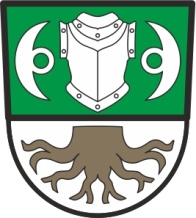 Z a s e d á n íZastupitelstva obce Brnířov se konáv pondělí 28. května 2018 od 19:30 hodinv zasedací místnosti Obecního úřadu Brnířov       Program:    ZahájeníKontrola plnění opatření z minulého jednáníSchválení roční účetní závěrky obce Brnířov za rok 2017Projednání zprávy o výsledku přezkoumání hospodaření obce Brnířov a schválení závěrečného účtu obce Brnířov za rok 2017Schválení provedení auditu obce Brnířov za rok 2018 soukromým auditoremSchválení roční účetní závěrky a výroční zprávy MŠ Brnířov za rok 2017Základní pravidla postupů souvisejících se zpracováním osobních údajůRůzné                                                                                                                                                                                                                                                                                                                                                                                                                                                                           Zdeněk Šup                                                                                                                                         starosta obce v. r. Úřední deska OÚ:                                                        Elektronická deska: Vyvěšeno dne:    17. 5. 2018			        Vyvěšeno dne:  17. 5. 2018  Sejmuto dne:     28. 5. 2018                                        Sejmuto dne:   28. 5. 2018                                                                                                                                                